VPISNICA H KATEHEZI DOBREGA PASTIRJA 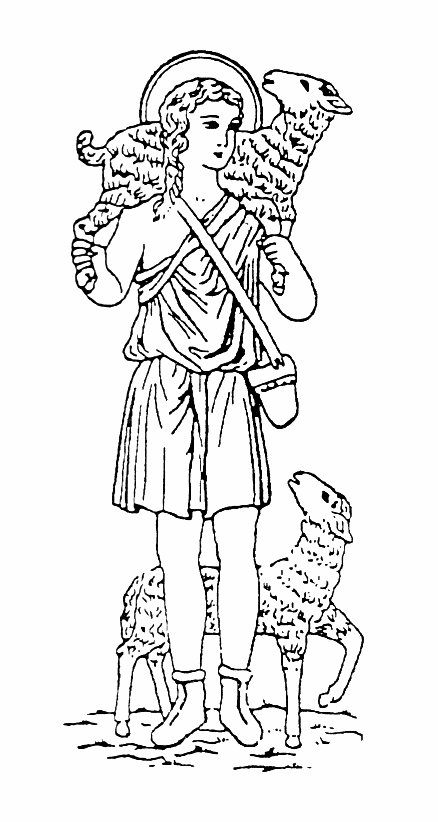 za otroke stare od 3 do 6 letPodpisani oče/mati vpisujem svojega otroka h katehezi Dobrega pastirja. ŽUPNIJA CERKLJE NA GORENJSKEMIme in priimek otroka:   __________________________________________________________Datum rojstva:   __________________________________________________________Datum in župnija krsta:   __________________________________________________________Naslov, poštna številka in pošta:   __________________________________________________________Ime in priimek starša ali skrbnika:   ______________________________________________________E-pošta staršev ali skrbnikov:   __________________________________________________________Mobilni telefon staršev ali skrbnikov:   ____________________________________________________Prosimo, da zapišete morebitne posebnosti svojega otroka, ki jih je treba upoštevati pri župnijski katehezi in župnijskih dejavnostih, povezanih z njim:_____________________________________________________________________________Zagotavljamo, da bo Župnija Cerklje na Gorenjskem zgoraj navedene podatke obdelovala in hranila izključno za izvajanje in obveščanje o župnijski katehezi ter z njim povezanimi dejavnostmi v župniji. S podatki bomo ravnali skladno z zakonom in jih ne bomo posredovali tretjim osebam. Vaše podatke bomo hranili do preklica.S podpisom dovoljujem obdelavo osebnih podatkov in fotografij za arhiv Župnije Cerklje na Gorenjskem, objavo na spletnih straneh in v tiskanih medijih Katoliške Cerkve v skladu s Pravilnikom o verski dejavnosti (obkroži):za namen arhiviranja dogodkov Župnije Cerklje na GorenjskemDANEza obveščanje in razpošiljanje raznih gradivDANEza objave v tiskanih in elektronskih medijihDANEKraj in datum: __________________________ Podpis očeta/matere ali skrbnika: ___________________________